TLAČOVÁ SPRÁVA  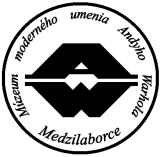 Múzeum moderného umenia Andyho Warhola v MedzilaborciachWARHOL TOUR 2022„Andy Warhol – Smrť a katastrofy...“27. 10. - 4. 12. 2022Výstava „Andy Warhol – Smrť a katastrofy...“  je koncepčne zameraná na bližšie spoznanie Warhola cez isté konkrétne diela s veľmi špecifickou tematikou, jeho umeleckého i filozofického pohľadu na život, umenie a svet. Cieľom kurátora projektu „Warhol Tour“, súčasťou ktorého je aj táto výstava, je pokúsiť sa odpovedať na otázku „KTO BOL ANDY WARHOL?“ Umelca síce svet pozná ako svetového predstaviteľa pop-artu, notoricky známe sú jeho portréty, kvety, objekty hýriace farbami. Pestrosť a hravosť je charakteristická pre umelcovu tvorbu, to je nepopierateľné. Nesmieme však zabúdať na jeho tradičnú výchovu a silné puto s matkou, ktoré formovali jeho pohľad na svet a umenie. A práve na citlivosť k dianiu okolo neho chceme poukázať touto výstavou. Vo svete, kde sa denne odohrávajú smutné príbehy spojené so smrťou a katastrofou, umelec nezatvára oči. Reaguje, zobrazuje, pripomína, že existuje aj táto strana ľudského bytia a je jej neoddeliteľnou súčasťou.Výstava je realizovaná v spolupráci s Podduklianskym osvetovým strediskom vo Svidníku.KURÁTORI: Mgr. Carmen CilipováPaedDr. Veronika TurcmanovičováPaedDr. Michal Bycko, PhD.VERNISÁŽ: 27. 10. 2022 (štvrtok) o 16.00 hod. vo výstavnej sieni vo Svidníku Výstava potrvá do 4. decembra 2022.Podduklianske osvetové strediskoSVIDNÍK